MERSİN BÜYÜKŞEHİR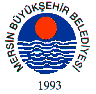 BELEDİYE MECLİSİ KARARIBirleşim Sayısı : (2)Oturum Sayısı : (1)Dönem Sayısı   : (1)Karar Tarihi    : 18/07/2014Karar Sayısı     : 276			Büyükşehir Belediye Meclisi 18/07/2014 Cuma Günü Belediye Başkanı Burhanettin KOCAMAZ başkanlığında Mersin Büyükşehir Belediyesi Kongre ve Sergi Sarayı Toplantı Salonunda toplandı.Gündem maddesi gereğince; Büyükşehir Belediye Meclisi’nin 13/06/2014 tarih ve 233 Sayılı ara kararı ile Plan ve Bütçe Komisyonu’na havale edilen, Silifke Belediyesi’nin 2014 Mali Yılı tarifesinde uygulanan belediye hizmet bedellerinde değişiklik yapılması ile ilgili; 18/06/2014 tarihli komisyon raporu katip üye tarafından okundu.KONUNUN GÖRÜŞÜLMESİ VE OYLANMASI SONUNDASilifke Belediye Meclisi’nin 05/06/2014 tarih ve 129 sayılı kararı kabul edilen; Silifke Belediyesi’nin 2014 Mali Yılı tarifesinde uygulanan belediye hizmet bedellerinde değişiklik yapılmasına dair teklifin idaresinden geldiği şekli ile kabulüne, Plan ve Bütçe Komisyonumuz tarafından oy birliği ile karar verilmiştir. Denilmektedir. Yapılan oylama neticesinde Plan ve Bütçe Komisyon raporunun kabulüne, mevcudun oy birliği ile karar verildi.Burhanettin KOCAMAZ		   Enver Fevzi KÖKSAL 		Ergün ÖZDEMİR       Meclis Başkanı			       Meclis Katibi	   		   Meclis Katibi